Virginia Group Health Insurance Medical History Form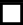 Section 1: To Be Completed by EmployerSection 1: To Be Completed by EmployerSection 1: To Be Completed by EmployerSection 1: To Be Completed by EmployerSection 1: To Be Completed by EmployerSection 1: To Be Completed by EmployerSection 1: To Be Completed by EmployerSection 1: To Be Completed by EmployerSection 1: To Be Completed by EmployerSection 1: To Be Completed by EmployerEMPLOYER GROUP NAMEEMPLOYER GROUP NAMEEMPLOYER GROUP NAMEEMPLOYER GROUP NAMEEMPLOYER GROUP NAMEEMPLOYER GROUP NAMEREQUESTED EFFECTIVE DATEREQUESTED EFFECTIVE DATEREQUESTED EFFECTIVE DATEREQUESTED EFFECTIVE DATESection 2: Employee InformationSection 2: Employee InformationSection 2: Employee InformationSection 2: Employee InformationSection 2: Employee InformationSection 2: Employee InformationSection 2: Employee InformationSection 2: Employee InformationSection 2: Employee InformationSection 2: Employee InformationEmployee Name: 	SSN:	 Employee Address: (street, city, state & zip)      		                                                                                                         Name of Current Insurer/HMO:    		 Spouse Name: 	SSN:	 Spouse Address:  (street, city, state & zip)         		                                                                                                            Name of Current Insurer/HMO:    		INDICATE THE TYPE OF COVERAGE FOR WHICH YOU ARE APPLYING:	Employee Only	Employee and Spouse Employee and One Child	Employee and Children	Employee and FamilyEmployee Name: 	SSN:	 Employee Address: (street, city, state & zip)      		                                                                                                         Name of Current Insurer/HMO:    		 Spouse Name: 	SSN:	 Spouse Address:  (street, city, state & zip)         		                                                                                                            Name of Current Insurer/HMO:    		INDICATE THE TYPE OF COVERAGE FOR WHICH YOU ARE APPLYING:	Employee Only	Employee and Spouse Employee and One Child	Employee and Children	Employee and FamilyEmployee Name: 	SSN:	 Employee Address: (street, city, state & zip)      		                                                                                                         Name of Current Insurer/HMO:    		 Spouse Name: 	SSN:	 Spouse Address:  (street, city, state & zip)         		                                                                                                            Name of Current Insurer/HMO:    		INDICATE THE TYPE OF COVERAGE FOR WHICH YOU ARE APPLYING:	Employee Only	Employee and Spouse Employee and One Child	Employee and Children	Employee and FamilyEmployee Name: 	SSN:	 Employee Address: (street, city, state & zip)      		                                                                                                         Name of Current Insurer/HMO:    		 Spouse Name: 	SSN:	 Spouse Address:  (street, city, state & zip)         		                                                                                                            Name of Current Insurer/HMO:    		INDICATE THE TYPE OF COVERAGE FOR WHICH YOU ARE APPLYING:	Employee Only	Employee and Spouse Employee and One Child	Employee and Children	Employee and FamilyEmployee Name: 	SSN:	 Employee Address: (street, city, state & zip)      		                                                                                                         Name of Current Insurer/HMO:    		 Spouse Name: 	SSN:	 Spouse Address:  (street, city, state & zip)         		                                                                                                            Name of Current Insurer/HMO:    		INDICATE THE TYPE OF COVERAGE FOR WHICH YOU ARE APPLYING:	Employee Only	Employee and Spouse Employee and One Child	Employee and Children	Employee and FamilyEmployee Name: 	SSN:	 Employee Address: (street, city, state & zip)      		                                                                                                         Name of Current Insurer/HMO:    		 Spouse Name: 	SSN:	 Spouse Address:  (street, city, state & zip)         		                                                                                                            Name of Current Insurer/HMO:    		INDICATE THE TYPE OF COVERAGE FOR WHICH YOU ARE APPLYING:	Employee Only	Employee and Spouse Employee and One Child	Employee and Children	Employee and FamilyEmployee Name: 	SSN:	 Employee Address: (street, city, state & zip)      		                                                                                                         Name of Current Insurer/HMO:    		 Spouse Name: 	SSN:	 Spouse Address:  (street, city, state & zip)         		                                                                                                            Name of Current Insurer/HMO:    		INDICATE THE TYPE OF COVERAGE FOR WHICH YOU ARE APPLYING:	Employee Only	Employee and Spouse Employee and One Child	Employee and Children	Employee and FamilyEmployee Name: 	SSN:	 Employee Address: (street, city, state & zip)      		                                                                                                         Name of Current Insurer/HMO:    		 Spouse Name: 	SSN:	 Spouse Address:  (street, city, state & zip)         		                                                                                                            Name of Current Insurer/HMO:    		INDICATE THE TYPE OF COVERAGE FOR WHICH YOU ARE APPLYING:	Employee Only	Employee and Spouse Employee and One Child	Employee and Children	Employee and FamilyEmployee Name: 	SSN:	 Employee Address: (street, city, state & zip)      		                                                                                                         Name of Current Insurer/HMO:    		 Spouse Name: 	SSN:	 Spouse Address:  (street, city, state & zip)         		                                                                                                            Name of Current Insurer/HMO:    		INDICATE THE TYPE OF COVERAGE FOR WHICH YOU ARE APPLYING:	Employee Only	Employee and Spouse Employee and One Child	Employee and Children	Employee and FamilyEmployee Name: 	SSN:	 Employee Address: (street, city, state & zip)      		                                                                                                         Name of Current Insurer/HMO:    		 Spouse Name: 	SSN:	 Spouse Address:  (street, city, state & zip)         		                                                                                                            Name of Current Insurer/HMO:    		INDICATE THE TYPE OF COVERAGE FOR WHICH YOU ARE APPLYING:	Employee Only	Employee and Spouse Employee and One Child	Employee and Children	Employee and FamilySection 3: Waiver of CoverageSection 3: Waiver of CoverageSection 3: Waiver of CoverageSection 3: Waiver of CoverageSection 3: Waiver of CoverageSection 3: Waiver of CoverageSection 3: Waiver of CoverageSection 3: Waiver of CoverageSection 3: Waiver of CoverageSection 3: Waiver of CoverageOnly complete this section if you wish to decline coverage for yourself, your spouse, other adult and/or your dependents.Only complete this section if you wish to decline coverage for yourself, your spouse, other adult and/or your dependents.Only complete this section if you wish to decline coverage for yourself, your spouse, other adult and/or your dependents.Only complete this section if you wish to decline coverage for yourself, your spouse, other adult and/or your dependents.Only complete this section if you wish to decline coverage for yourself, your spouse, other adult and/or your dependents.Only complete this section if you wish to decline coverage for yourself, your spouse, other adult and/or your dependents.Only complete this section if you wish to decline coverage for yourself, your spouse, other adult and/or your dependents.Only complete this section if you wish to decline coverage for yourself, your spouse, other adult and/or your dependents.Only complete this section if you wish to decline coverage for yourself, your spouse, other adult and/or your dependents.Only complete this section if you wish to decline coverage for yourself, your spouse, other adult and/or your dependents.I WISH TO DECLINE COVERAGE FOR:Myself	My Spouse	Other Adult	My Dependents	Myself and All DependentsI WISH TO DECLINE COVERAGE FOR:Myself	My Spouse	Other Adult	My Dependents	Myself and All DependentsI WISH TO DECLINE COVERAGE FOR:Myself	My Spouse	Other Adult	My Dependents	Myself and All DependentsI WISH TO DECLINE COVERAGE FOR:Myself	My Spouse	Other Adult	My Dependents	Myself and All DependentsI WISH TO DECLINE COVERAGE FOR:Myself	My Spouse	Other Adult	My Dependents	Myself and All DependentsI WISH TO DECLINE COVERAGE FOR:Myself	My Spouse	Other Adult	My Dependents	Myself and All DependentsI WISH TO DECLINE COVERAGE FOR:Myself	My Spouse	Other Adult	My Dependents	Myself and All DependentsI WISH TO DECLINE COVERAGE FOR:Myself	My Spouse	Other Adult	My Dependents	Myself and All DependentsI WISH TO DECLINE COVERAGE FOR:Myself	My Spouse	Other Adult	My Dependents	Myself and All DependentsI WISH TO DECLINE COVERAGE FOR:Myself	My Spouse	Other Adult	My Dependents	Myself and All DependentsI WISH TO DECLINE COVERAGE FOR THE FOLLOWING REASON:Covered under other group coverage.Name of Insurer/HMO: 	                                                                         Name of Insured:   	I WISH TO DECLINE COVERAGE FOR THE FOLLOWING REASON:Covered under other group coverage.Name of Insurer/HMO: 	                                                                         Name of Insured:   	I WISH TO DECLINE COVERAGE FOR THE FOLLOWING REASON:Covered under other group coverage.Name of Insurer/HMO: 	                                                                         Name of Insured:   	I WISH TO DECLINE COVERAGE FOR THE FOLLOWING REASON:Covered under other group coverage.Name of Insurer/HMO: 	                                                                         Name of Insured:   	I WISH TO DECLINE COVERAGE FOR THE FOLLOWING REASON:Covered under other group coverage.Name of Insurer/HMO: 	                                                                         Name of Insured:   	I WISH TO DECLINE COVERAGE FOR THE FOLLOWING REASON:Covered under other group coverage.Name of Insurer/HMO: 	                                                                         Name of Insured:   	I WISH TO DECLINE COVERAGE FOR THE FOLLOWING REASON:Covered under other group coverage.Name of Insurer/HMO: 	                                                                         Name of Insured:   	I WISH TO DECLINE COVERAGE FOR THE FOLLOWING REASON:Covered under other group coverage.Name of Insurer/HMO: 	                                                                         Name of Insured:   	I WISH TO DECLINE COVERAGE FOR THE FOLLOWING REASON:Covered under other group coverage.Name of Insurer/HMO: 	                                                                         Name of Insured:   	I WISH TO DECLINE COVERAGE FOR THE FOLLOWING REASON:Covered under other group coverage.Name of Insurer/HMO: 	                                                                         Name of Insured:   	Covered by Medicare	Covered by TRICARE or CHAMPVAOther (including individual coverage)  	(provide details)My employer has given me an opportunity to apply for group health coverage for myself and my dependents (if applicable).  I have declined to apply for coverage as indicated above. I understand that by waiving coverage at this time, certain restrictions may apply to my ability to participate in this group insurance program at a later date.Signature:	Date:Covered by Medicare	Covered by TRICARE or CHAMPVAOther (including individual coverage)  	(provide details)My employer has given me an opportunity to apply for group health coverage for myself and my dependents (if applicable).  I have declined to apply for coverage as indicated above. I understand that by waiving coverage at this time, certain restrictions may apply to my ability to participate in this group insurance program at a later date.Signature:	Date:Covered by Medicare	Covered by TRICARE or CHAMPVAOther (including individual coverage)  	(provide details)My employer has given me an opportunity to apply for group health coverage for myself and my dependents (if applicable).  I have declined to apply for coverage as indicated above. I understand that by waiving coverage at this time, certain restrictions may apply to my ability to participate in this group insurance program at a later date.Signature:	Date:Covered by Medicare	Covered by TRICARE or CHAMPVAOther (including individual coverage)  	(provide details)My employer has given me an opportunity to apply for group health coverage for myself and my dependents (if applicable).  I have declined to apply for coverage as indicated above. I understand that by waiving coverage at this time, certain restrictions may apply to my ability to participate in this group insurance program at a later date.Signature:	Date:Covered by Medicare	Covered by TRICARE or CHAMPVAOther (including individual coverage)  	(provide details)My employer has given me an opportunity to apply for group health coverage for myself and my dependents (if applicable).  I have declined to apply for coverage as indicated above. I understand that by waiving coverage at this time, certain restrictions may apply to my ability to participate in this group insurance program at a later date.Signature:	Date:Covered by Medicare	Covered by TRICARE or CHAMPVAOther (including individual coverage)  	(provide details)My employer has given me an opportunity to apply for group health coverage for myself and my dependents (if applicable).  I have declined to apply for coverage as indicated above. I understand that by waiving coverage at this time, certain restrictions may apply to my ability to participate in this group insurance program at a later date.Signature:	Date:Covered by Medicare	Covered by TRICARE or CHAMPVAOther (including individual coverage)  	(provide details)My employer has given me an opportunity to apply for group health coverage for myself and my dependents (if applicable).  I have declined to apply for coverage as indicated above. I understand that by waiving coverage at this time, certain restrictions may apply to my ability to participate in this group insurance program at a later date.Signature:	Date:Covered by Medicare	Covered by TRICARE or CHAMPVAOther (including individual coverage)  	(provide details)My employer has given me an opportunity to apply for group health coverage for myself and my dependents (if applicable).  I have declined to apply for coverage as indicated above. I understand that by waiving coverage at this time, certain restrictions may apply to my ability to participate in this group insurance program at a later date.Signature:	Date:Covered by Medicare	Covered by TRICARE or CHAMPVAOther (including individual coverage)  	(provide details)My employer has given me an opportunity to apply for group health coverage for myself and my dependents (if applicable).  I have declined to apply for coverage as indicated above. I understand that by waiving coverage at this time, certain restrictions may apply to my ability to participate in this group insurance program at a later date.Signature:	Date:Covered by Medicare	Covered by TRICARE or CHAMPVAOther (including individual coverage)  	(provide details)My employer has given me an opportunity to apply for group health coverage for myself and my dependents (if applicable).  I have declined to apply for coverage as indicated above. I understand that by waiving coverage at this time, certain restrictions may apply to my ability to participate in this group insurance program at a later date.Signature:	Date:Section 4: Medical HistorySection 4: Medical HistorySection 4: Medical HistorySection 4: Medical HistorySection 4: Medical HistorySection 4: Medical HistorySection 4: Medical HistorySection 4: Medical HistorySection 4: Medical HistorySection 4: Medical HistoryPlease provide the following information about each person to be covered by this policy. If you require more space than is provided, attach additional papers. If child (ren) do not reside at the same address as the employee, please provide the child(ren)’s address.Please provide the following information about each person to be covered by this policy. If you require more space than is provided, attach additional papers. If child (ren) do not reside at the same address as the employee, please provide the child(ren)’s address.Please provide the following information about each person to be covered by this policy. If you require more space than is provided, attach additional papers. If child (ren) do not reside at the same address as the employee, please provide the child(ren)’s address.Please provide the following information about each person to be covered by this policy. If you require more space than is provided, attach additional papers. If child (ren) do not reside at the same address as the employee, please provide the child(ren)’s address.Please provide the following information about each person to be covered by this policy. If you require more space than is provided, attach additional papers. If child (ren) do not reside at the same address as the employee, please provide the child(ren)’s address.Please provide the following information about each person to be covered by this policy. If you require more space than is provided, attach additional papers. If child (ren) do not reside at the same address as the employee, please provide the child(ren)’s address.Please provide the following information about each person to be covered by this policy. If you require more space than is provided, attach additional papers. If child (ren) do not reside at the same address as the employee, please provide the child(ren)’s address.Please provide the following information about each person to be covered by this policy. If you require more space than is provided, attach additional papers. If child (ren) do not reside at the same address as the employee, please provide the child(ren)’s address.Please provide the following information about each person to be covered by this policy. If you require more space than is provided, attach additional papers. If child (ren) do not reside at the same address as the employee, please provide the child(ren)’s address.Please provide the following information about each person to be covered by this policy. If you require more space than is provided, attach additional papers. If child (ren) do not reside at the same address as the employee, please provide the child(ren)’s address.First Name & Middle InitialLast Name (if different from applicant)Gender M/FDate of Birth mm/dd/yyyyHeightHeightWeightStep Child Y/NCourt-Ordered CoverageY/NEmployeeSpouseChildAddress if different from employee: (street, city, state & zip)Address if different from employee: (street, city, state & zip)Address if different from employee: (street, city, state & zip)Address if different from employee: (street, city, state & zip)Address if different from employee: (street, city, state & zip)Address if different from employee: (street, city, state & zip)Address if different from employee: (street, city, state & zip)Address if different from employee: (street, city, state & zip)Address if different from employee: (street, city, state & zip)Address if different from employee: (street, city, state & zip)Section 4: Medical History (con’t.)Section 4: Medical History (con’t.)Section 4: Medical History (con’t.)Section 4: Medical History (con’t.)Section 4: Medical History (con’t.)Section 4: Medical History (con’t.)Section 4: Medical History (con’t.)Section 4: Medical History (con’t.)Section 4: Medical History (con’t.)Section 4: Medical History (con’t.)Section 4: Medical History (con’t.)Section 4: Medical History (con’t.)Section 4: Medical History (con’t.)First Name & Middle InitialFirst Name & Middle InitialFirst Name & Middle InitialLast Name (if different from applicant)Gender M/FDate of Birth mm/dd/yyyyHeightWeightStep Child Y/NCourt-Ordered CoverageY/NChildChildChildAddress if different from employee: (street, city, state & zip)Address if different from employee: (street, city, state & zip)Address if different from employee: (street, city, state & zip)Address if different from employee: (street, city, state & zip)Address if different from employee: (street, city, state & zip)Address if different from employee: (street, city, state & zip)Address if different from employee: (street, city, state & zip)Address if different from employee: (street, city, state & zip)Address if different from employee: (street, city, state & zip)Address if different from employee: (street, city, state & zip)Address if different from employee: (street, city, state & zip)Address if different from employee: (street, city, state & zip)Address if different from employee: (street, city, state & zip)ChildChildChildAddress if different from employee: (street, city, state & zip)Address if different from employee: (street, city, state & zip)Address if different from employee: (street, city, state & zip)Address if different from employee: (street, city, state & zip)Address if different from employee: (street, city, state & zip)Address if different from employee: (street, city, state & zip)Address if different from employee: (street, city, state & zip)Address if different from employee: (street, city, state & zip)Address if different from employee: (street, city, state & zip)Address if different from employee: (street, city, state & zip)Address if different from employee: (street, city, state & zip)Address if different from employee: (street, city, state & zip)Address if different from employee: (street, city, state & zip)ChildChildChildAddress if different from employee: (street, city, state & zip)Address if different from employee: (street, city, state & zip)Address if different from employee: (street, city, state & zip)Address if different from employee: (street, city, state & zip)Address if different from employee: (street, city, state & zip)Address if different from employee: (street, city, state & zip)Address if different from employee: (street, city, state & zip)Address if different from employee: (street, city, state & zip)Address if different from employee: (street, city, state & zip)Address if different from employee: (street, city, state & zip)Address if different from employee: (street, city, state & zip)Address if different from employee: (street, city, state & zip)Address if different from employee: (street, city, state & zip)ChildChildChildAddress if different from employee: (street, city, state & zip)Address if different from employee: (street, city, state & zip)Address if different from employee: (street, city, state & zip)Address if different from employee: (street, city, state & zip)Address if different from employee: (street, city, state & zip)Address if different from employee: (street, city, state & zip)Address if different from employee: (street, city, state & zip)Address if different from employee: (street, city, state & zip)Address if different from employee: (street, city, state & zip)Address if different from employee: (street, city, state & zip)Address if different from employee: (street, city, state & zip)Address if different from employee: (street, city, state & zip)Address if different from employee: (street, city, state & zip)ChildChildChildAddress if different from employee: (street, city, state & zip)Address if different from employee: (street, city, state & zip)Address if different from employee: (street, city, state & zip)Address if different from employee: (street, city, state & zip)Address if different from employee: (street, city, state & zip)Address if different from employee: (street, city, state & zip)Address if different from employee: (street, city, state & zip)Address if different from employee: (street, city, state & zip)Address if different from employee: (street, city, state & zip)Address if different from employee: (street, city, state & zip)Address if different from employee: (street, city, state & zip)Address if different from employee: (street, city, state & zip)Address if different from employee: (street, city, state & zip)If you or your spouse are a custodial parent to any dependent listed above, indicate who:If you or your spouse are a custodial parent to any dependent listed above, indicate who:If you or your spouse are a custodial parent to any dependent listed above, indicate who:If you or your spouse are a custodial parent to any dependent listed above, indicate who:If you or your spouse are a custodial parent to any dependent listed above, indicate who:If you or your spouse are a custodial parent to any dependent listed above, indicate who:If you or your spouse are a custodial parent to any dependent listed above, indicate who:If you or your spouse are a custodial parent to any dependent listed above, indicate who:If you or your spouse are a custodial parent to any dependent listed above, indicate who:If you or your spouse are a custodial parent to any dependent listed above, indicate who:If you or your spouse are a custodial parent to any dependent listed above, indicate who:If you or your spouse are a custodial parent to any dependent listed above, indicate who:If you or your spouse are a custodial parent to any dependent listed above, indicate who:Within the past five (5) years, have you or any other person listed on this form consulted or sought treatment, had treatment recommended, received treatment or therapy, been surgically treated, had surgery recommended, been hospitalized or taken any medication for any of the following conditions?When answering questions on this medical history form, the information provided for each individual should include only information about that individual and should not include any genetic information. Genetic information includes familymedical history and information related to the individual’s genetic counseling or genetic diseases for which the individual may be at risk. All responses pertaining to an individual will only be considered and applied to the individual in question.Within the past five (5) years, have you or any other person listed on this form consulted or sought treatment, had treatment recommended, received treatment or therapy, been surgically treated, had surgery recommended, been hospitalized or taken any medication for any of the following conditions?When answering questions on this medical history form, the information provided for each individual should include only information about that individual and should not include any genetic information. Genetic information includes familymedical history and information related to the individual’s genetic counseling or genetic diseases for which the individual may be at risk. All responses pertaining to an individual will only be considered and applied to the individual in question.Within the past five (5) years, have you or any other person listed on this form consulted or sought treatment, had treatment recommended, received treatment or therapy, been surgically treated, had surgery recommended, been hospitalized or taken any medication for any of the following conditions?When answering questions on this medical history form, the information provided for each individual should include only information about that individual and should not include any genetic information. Genetic information includes familymedical history and information related to the individual’s genetic counseling or genetic diseases for which the individual may be at risk. All responses pertaining to an individual will only be considered and applied to the individual in question.Within the past five (5) years, have you or any other person listed on this form consulted or sought treatment, had treatment recommended, received treatment or therapy, been surgically treated, had surgery recommended, been hospitalized or taken any medication for any of the following conditions?When answering questions on this medical history form, the information provided for each individual should include only information about that individual and should not include any genetic information. Genetic information includes familymedical history and information related to the individual’s genetic counseling or genetic diseases for which the individual may be at risk. All responses pertaining to an individual will only be considered and applied to the individual in question.Within the past five (5) years, have you or any other person listed on this form consulted or sought treatment, had treatment recommended, received treatment or therapy, been surgically treated, had surgery recommended, been hospitalized or taken any medication for any of the following conditions?When answering questions on this medical history form, the information provided for each individual should include only information about that individual and should not include any genetic information. Genetic information includes familymedical history and information related to the individual’s genetic counseling or genetic diseases for which the individual may be at risk. All responses pertaining to an individual will only be considered and applied to the individual in question.Within the past five (5) years, have you or any other person listed on this form consulted or sought treatment, had treatment recommended, received treatment or therapy, been surgically treated, had surgery recommended, been hospitalized or taken any medication for any of the following conditions?When answering questions on this medical history form, the information provided for each individual should include only information about that individual and should not include any genetic information. Genetic information includes familymedical history and information related to the individual’s genetic counseling or genetic diseases for which the individual may be at risk. All responses pertaining to an individual will only be considered and applied to the individual in question.Within the past five (5) years, have you or any other person listed on this form consulted or sought treatment, had treatment recommended, received treatment or therapy, been surgically treated, had surgery recommended, been hospitalized or taken any medication for any of the following conditions?When answering questions on this medical history form, the information provided for each individual should include only information about that individual and should not include any genetic information. Genetic information includes familymedical history and information related to the individual’s genetic counseling or genetic diseases for which the individual may be at risk. All responses pertaining to an individual will only be considered and applied to the individual in question.Within the past five (5) years, have you or any other person listed on this form consulted or sought treatment, had treatment recommended, received treatment or therapy, been surgically treated, had surgery recommended, been hospitalized or taken any medication for any of the following conditions?When answering questions on this medical history form, the information provided for each individual should include only information about that individual and should not include any genetic information. Genetic information includes familymedical history and information related to the individual’s genetic counseling or genetic diseases for which the individual may be at risk. All responses pertaining to an individual will only be considered and applied to the individual in question.Within the past five (5) years, have you or any other person listed on this form consulted or sought treatment, had treatment recommended, received treatment or therapy, been surgically treated, had surgery recommended, been hospitalized or taken any medication for any of the following conditions?When answering questions on this medical history form, the information provided for each individual should include only information about that individual and should not include any genetic information. Genetic information includes familymedical history and information related to the individual’s genetic counseling or genetic diseases for which the individual may be at risk. All responses pertaining to an individual will only be considered and applied to the individual in question.Within the past five (5) years, have you or any other person listed on this form consulted or sought treatment, had treatment recommended, received treatment or therapy, been surgically treated, had surgery recommended, been hospitalized or taken any medication for any of the following conditions?When answering questions on this medical history form, the information provided for each individual should include only information about that individual and should not include any genetic information. Genetic information includes familymedical history and information related to the individual’s genetic counseling or genetic diseases for which the individual may be at risk. All responses pertaining to an individual will only be considered and applied to the individual in question.Within the past five (5) years, have you or any other person listed on this form consulted or sought treatment, had treatment recommended, received treatment or therapy, been surgically treated, had surgery recommended, been hospitalized or taken any medication for any of the following conditions?When answering questions on this medical history form, the information provided for each individual should include only information about that individual and should not include any genetic information. Genetic information includes familymedical history and information related to the individual’s genetic counseling or genetic diseases for which the individual may be at risk. All responses pertaining to an individual will only be considered and applied to the individual in question.Within the past five (5) years, have you or any other person listed on this form consulted or sought treatment, had treatment recommended, received treatment or therapy, been surgically treated, had surgery recommended, been hospitalized or taken any medication for any of the following conditions?When answering questions on this medical history form, the information provided for each individual should include only information about that individual and should not include any genetic information. Genetic information includes familymedical history and information related to the individual’s genetic counseling or genetic diseases for which the individual may be at risk. All responses pertaining to an individual will only be considered and applied to the individual in question.Within the past five (5) years, have you or any other person listed on this form consulted or sought treatment, had treatment recommended, received treatment or therapy, been surgically treated, had surgery recommended, been hospitalized or taken any medication for any of the following conditions?When answering questions on this medical history form, the information provided for each individual should include only information about that individual and should not include any genetic information. Genetic information includes familymedical history and information related to the individual’s genetic counseling or genetic diseases for which the individual may be at risk. All responses pertaining to an individual will only be considered and applied to the individual in question.Yes	NoYes	NoYes	NoYes	NoYes	NoConditionConditionConditionConditionConditionConditionConditionCondition1.	AIDS (Acquired Immune Deficiency Syndrome) or HIV (Human Immunodeficiency Virus)1.	AIDS (Acquired Immune Deficiency Syndrome) or HIV (Human Immunodeficiency Virus)1.	AIDS (Acquired Immune Deficiency Syndrome) or HIV (Human Immunodeficiency Virus)1.	AIDS (Acquired Immune Deficiency Syndrome) or HIV (Human Immunodeficiency Virus)1.	AIDS (Acquired Immune Deficiency Syndrome) or HIV (Human Immunodeficiency Virus)1.	AIDS (Acquired Immune Deficiency Syndrome) or HIV (Human Immunodeficiency Virus)1.	AIDS (Acquired Immune Deficiency Syndrome) or HIV (Human Immunodeficiency Virus)1.	AIDS (Acquired Immune Deficiency Syndrome) or HIV (Human Immunodeficiency Virus)2.	Alcohol abuse, substance abuse, and/or use of illicit drugs2.	Alcohol abuse, substance abuse, and/or use of illicit drugs2.	Alcohol abuse, substance abuse, and/or use of illicit drugs2.	Alcohol abuse, substance abuse, and/or use of illicit drugs2.	Alcohol abuse, substance abuse, and/or use of illicit drugs2.	Alcohol abuse, substance abuse, and/or use of illicit drugs2.	Alcohol abuse, substance abuse, and/or use of illicit drugs2.	Alcohol abuse, substance abuse, and/or use of illicit drugs3.	Allergies3.	Allergies3.	Allergies3.	Allergies3.	Allergies3.	Allergies3.	Allergies3.	Allergies4.	Aneurysm4.	Aneurysm4.	Aneurysm4.	Aneurysm4.	Aneurysm4.	Aneurysm4.	Aneurysm4.	Aneurysm5.	Arthritis, rheumatism or other condition affecting one or more joints5.	Arthritis, rheumatism or other condition affecting one or more joints5.	Arthritis, rheumatism or other condition affecting one or more joints5.	Arthritis, rheumatism or other condition affecting one or more joints5.	Arthritis, rheumatism or other condition affecting one or more joints5.	Arthritis, rheumatism or other condition affecting one or more joints5.	Arthritis, rheumatism or other condition affecting one or more joints5.	Arthritis, rheumatism or other condition affecting one or more joints6.	Asthma or other lung or respiratory disorder disease, emphysema, COPD, cystic fibrosis, sarcodosis, tuberculosis6.	Asthma or other lung or respiratory disorder disease, emphysema, COPD, cystic fibrosis, sarcodosis, tuberculosis6.	Asthma or other lung or respiratory disorder disease, emphysema, COPD, cystic fibrosis, sarcodosis, tuberculosis6.	Asthma or other lung or respiratory disorder disease, emphysema, COPD, cystic fibrosis, sarcodosis, tuberculosis6.	Asthma or other lung or respiratory disorder disease, emphysema, COPD, cystic fibrosis, sarcodosis, tuberculosis6.	Asthma or other lung or respiratory disorder disease, emphysema, COPD, cystic fibrosis, sarcodosis, tuberculosis6.	Asthma or other lung or respiratory disorder disease, emphysema, COPD, cystic fibrosis, sarcodosis, tuberculosis6.	Asthma or other lung or respiratory disorder disease, emphysema, COPD, cystic fibrosis, sarcodosis, tuberculosis7.	Back disorders, including disorders of the spine and intervertebral discs, and disc herniation/bulge7.	Back disorders, including disorders of the spine and intervertebral discs, and disc herniation/bulge7.	Back disorders, including disorders of the spine and intervertebral discs, and disc herniation/bulge7.	Back disorders, including disorders of the spine and intervertebral discs, and disc herniation/bulge7.	Back disorders, including disorders of the spine and intervertebral discs, and disc herniation/bulge7.	Back disorders, including disorders of the spine and intervertebral discs, and disc herniation/bulge7.	Back disorders, including disorders of the spine and intervertebral discs, and disc herniation/bulge7.	Back disorders, including disorders of the spine and intervertebral discs, and disc herniation/bulge8.	Blood clots, peripheral vascular disease or other circulatory or vascular disorder8.	Blood clots, peripheral vascular disease or other circulatory or vascular disorder8.	Blood clots, peripheral vascular disease or other circulatory or vascular disorder8.	Blood clots, peripheral vascular disease or other circulatory or vascular disorder8.	Blood clots, peripheral vascular disease or other circulatory or vascular disorder8.	Blood clots, peripheral vascular disease or other circulatory or vascular disorder8.	Blood clots, peripheral vascular disease or other circulatory or vascular disorder8.	Blood clots, peripheral vascular disease or other circulatory or vascular disorder9.	Cancer or any tumor or growth9.	Cancer or any tumor or growth9.	Cancer or any tumor or growth9.	Cancer or any tumor or growth9.	Cancer or any tumor or growth9.	Cancer or any tumor or growth9.	Cancer or any tumor or growth9.	Cancer or any tumor or growth10. Diabetes - If yes, what type?10. Diabetes - If yes, what type?10. Diabetes - If yes, what type?10. Diabetes - If yes, what type?10. Diabetes - If yes, what type?10. Diabetes - If yes, what type?10. Diabetes - If yes, what type?10. Diabetes - If yes, what type?11. Elevated Cholesterol11. Elevated Cholesterol11. Elevated Cholesterol11. Elevated Cholesterol11. Elevated Cholesterol11. Elevated Cholesterol11. Elevated Cholesterol11. Elevated CholesterolSection 4: Medical History (can’t.)Section 4: Medical History (can’t.)Section 4: Medical History (can’t.)Section 4: Medical History (can’t.)Section 4: Medical History (can’t.)Section 4: Medical History (can’t.)Section 4: Medical History (can’t.)Section 4: Medical History (can’t.)YesNoConditionConditionConditionConditionConditionCondition12. Emotional or mental disorders, including, but not limited to, depression, manic depression, bi-polar disorder or Attention Deficit Hyperactivity Disorder12. Emotional or mental disorders, including, but not limited to, depression, manic depression, bi-polar disorder or Attention Deficit Hyperactivity Disorder12. Emotional or mental disorders, including, but not limited to, depression, manic depression, bi-polar disorder or Attention Deficit Hyperactivity Disorder12. Emotional or mental disorders, including, but not limited to, depression, manic depression, bi-polar disorder or Attention Deficit Hyperactivity Disorder12. Emotional or mental disorders, including, but not limited to, depression, manic depression, bi-polar disorder or Attention Deficit Hyperactivity Disorder12. Emotional or mental disorders, including, but not limited to, depression, manic depression, bi-polar disorder or Attention Deficit Hyperactivity Disorder13. Fibroidcystic breast or other breast disorders13. Fibroidcystic breast or other breast disorders13. Fibroidcystic breast or other breast disorders13. Fibroidcystic breast or other breast disorders13. Fibroidcystic breast or other breast disorders13. Fibroidcystic breast or other breast disorders14. Fractures/Limb loss14. Fractures/Limb loss14. Fractures/Limb loss14. Fractures/Limb loss14. Fractures/Limb loss14. Fractures/Limb loss15. Gall stones or any other gallbladder disorder15. Gall stones or any other gallbladder disorder15. Gall stones or any other gallbladder disorder15. Gall stones or any other gallbladder disorder15. Gall stones or any other gallbladder disorder15. Gall stones or any other gallbladder disorder16. Gout16. Gout16. Gout16. Gout16. Gout16. Gout17. Head, spinal cord injuries17. Head, spinal cord injuries17. Head, spinal cord injuries17. Head, spinal cord injuries17. Head, spinal cord injuries17. Head, spinal cord injuries18. Heart or cardiovascular disorders, including, but not limited to, heart attack, heart murmur, irregular heart rate, valve disorders, angina or chest pain18. Heart or cardiovascular disorders, including, but not limited to, heart attack, heart murmur, irregular heart rate, valve disorders, angina or chest pain18. Heart or cardiovascular disorders, including, but not limited to, heart attack, heart murmur, irregular heart rate, valve disorders, angina or chest pain18. Heart or cardiovascular disorders, including, but not limited to, heart attack, heart murmur, irregular heart rate, valve disorders, angina or chest pain18. Heart or cardiovascular disorders, including, but not limited to, heart attack, heart murmur, irregular heart rate, valve disorders, angina or chest pain18. Heart or cardiovascular disorders, including, but not limited to, heart attack, heart murmur, irregular heart rate, valve disorders, angina or chest pain19. Hemophilia, anemia, sickle cell anemia, or other blood disorder19. Hemophilia, anemia, sickle cell anemia, or other blood disorder19. Hemophilia, anemia, sickle cell anemia, or other blood disorder19. Hemophilia, anemia, sickle cell anemia, or other blood disorder19. Hemophilia, anemia, sickle cell anemia, or other blood disorder19. Hemophilia, anemia, sickle cell anemia, or other blood disorder20. Hepatitis – If yes, what type?20. Hepatitis – If yes, what type?20. Hepatitis – If yes, what type?20. Hepatitis – If yes, what type?20. Hepatitis – If yes, what type?20. Hepatitis – If yes, what type?21. Hypertension (high blood pressure)21. Hypertension (high blood pressure)21. Hypertension (high blood pressure)21. Hypertension (high blood pressure)21. Hypertension (high blood pressure)21. Hypertension (high blood pressure)22. Intestinal disorders, including, but not limited to, diverticulitis, hernia, rectal disorders, colitis or Crohn’s Disease22. Intestinal disorders, including, but not limited to, diverticulitis, hernia, rectal disorders, colitis or Crohn’s Disease22. Intestinal disorders, including, but not limited to, diverticulitis, hernia, rectal disorders, colitis or Crohn’s Disease22. Intestinal disorders, including, but not limited to, diverticulitis, hernia, rectal disorders, colitis or Crohn’s Disease22. Intestinal disorders, including, but not limited to, diverticulitis, hernia, rectal disorders, colitis or Crohn’s Disease22. Intestinal disorders, including, but not limited to, diverticulitis, hernia, rectal disorders, colitis or Crohn’s Disease23. Kidney disorders, including, but not limited to, kidney failure, kidney stones, bladder or genitourinary diseases or disorders, polycystic kidney disease, renal failure or on dialysis23. Kidney disorders, including, but not limited to, kidney failure, kidney stones, bladder or genitourinary diseases or disorders, polycystic kidney disease, renal failure or on dialysis23. Kidney disorders, including, but not limited to, kidney failure, kidney stones, bladder or genitourinary diseases or disorders, polycystic kidney disease, renal failure or on dialysis23. Kidney disorders, including, but not limited to, kidney failure, kidney stones, bladder or genitourinary diseases or disorders, polycystic kidney disease, renal failure or on dialysis23. Kidney disorders, including, but not limited to, kidney failure, kidney stones, bladder or genitourinary diseases or disorders, polycystic kidney disease, renal failure or on dialysis23. Kidney disorders, including, but not limited to, kidney failure, kidney stones, bladder or genitourinary diseases or disorders, polycystic kidney disease, renal failure or on dialysis24. Liver disorders, including, but not limited to, cirrhosis24. Liver disorders, including, but not limited to, cirrhosis24. Liver disorders, including, but not limited to, cirrhosis24. Liver disorders, including, but not limited to, cirrhosis24. Liver disorders, including, but not limited to, cirrhosis24. Liver disorders, including, but not limited to, cirrhosis25. Lupus, scleroderma, fibromyalgia, vasculitis, or any other connective tissue disorders25. Lupus, scleroderma, fibromyalgia, vasculitis, or any other connective tissue disorders25. Lupus, scleroderma, fibromyalgia, vasculitis, or any other connective tissue disorders25. Lupus, scleroderma, fibromyalgia, vasculitis, or any other connective tissue disorders25. Lupus, scleroderma, fibromyalgia, vasculitis, or any other connective tissue disorders25. Lupus, scleroderma, fibromyalgia, vasculitis, or any other connective tissue disorders26. Nervous system disorders, including, but not limited to, epilepsy, seizures, paralysis, multiple sclerosis, cerebral palsy, muscular dystrophy, Parkinson’s Disease26. Nervous system disorders, including, but not limited to, epilepsy, seizures, paralysis, multiple sclerosis, cerebral palsy, muscular dystrophy, Parkinson’s Disease26. Nervous system disorders, including, but not limited to, epilepsy, seizures, paralysis, multiple sclerosis, cerebral palsy, muscular dystrophy, Parkinson’s Disease26. Nervous system disorders, including, but not limited to, epilepsy, seizures, paralysis, multiple sclerosis, cerebral palsy, muscular dystrophy, Parkinson’s Disease26. Nervous system disorders, including, but not limited to, epilepsy, seizures, paralysis, multiple sclerosis, cerebral palsy, muscular dystrophy, Parkinson’s Disease26. Nervous system disorders, including, but not limited to, epilepsy, seizures, paralysis, multiple sclerosis, cerebral palsy, muscular dystrophy, Parkinson’s Disease27. Prostate, testicular, erectile dysfunction27. Prostate, testicular, erectile dysfunction27. Prostate, testicular, erectile dysfunction27. Prostate, testicular, erectile dysfunction27. Prostate, testicular, erectile dysfunction27. Prostate, testicular, erectile dysfunction28. Reproductive disorders: abnormal uterine bleeding, fibroids, menstrual disorders, endometriosis, infertility, other28. Reproductive disorders: abnormal uterine bleeding, fibroids, menstrual disorders, endometriosis, infertility, other28. Reproductive disorders: abnormal uterine bleeding, fibroids, menstrual disorders, endometriosis, infertility, other28. Reproductive disorders: abnormal uterine bleeding, fibroids, menstrual disorders, endometriosis, infertility, other28. Reproductive disorders: abnormal uterine bleeding, fibroids, menstrual disorders, endometriosis, infertility, other28. Reproductive disorders: abnormal uterine bleeding, fibroids, menstrual disorders, endometriosis, infertility, other29. Sleep Apnea29. Sleep Apnea29. Sleep Apnea29. Sleep Apnea29. Sleep Apnea29. Sleep Apnea30. Stroke or TIA (mini stroke)30. Stroke or TIA (mini stroke)30. Stroke or TIA (mini stroke)30. Stroke or TIA (mini stroke)30. Stroke or TIA (mini stroke)30. Stroke or TIA (mini stroke)31. Thyroid, goiter, glandular diseases or disorders, pituitary, pancreatic, or disorder requiring growth hormone31. Thyroid, goiter, glandular diseases or disorders, pituitary, pancreatic, or disorder requiring growth hormone31. Thyroid, goiter, glandular diseases or disorders, pituitary, pancreatic, or disorder requiring growth hormone31. Thyroid, goiter, glandular diseases or disorders, pituitary, pancreatic, or disorder requiring growth hormone31. Thyroid, goiter, glandular diseases or disorders, pituitary, pancreatic, or disorder requiring growth hormone31. Thyroid, goiter, glandular diseases or disorders, pituitary, pancreatic, or disorder requiring growth hormone32. Ulcers, acid reflux or other disorders of the stomach32. Ulcers, acid reflux or other disorders of the stomach32. Ulcers, acid reflux or other disorders of the stomach32. Ulcers, acid reflux or other disorders of the stomach32. Ulcers, acid reflux or other disorders of the stomach32. Ulcers, acid reflux or other disorders of the stomach33. If you checked yes to any conditions in Section 4, please provide full details on each medical condition below.33. If you checked yes to any conditions in Section 4, please provide full details on each medical condition below.33. If you checked yes to any conditions in Section 4, please provide full details on each medical condition below.33. If you checked yes to any conditions in Section 4, please provide full details on each medical condition below.33. If you checked yes to any conditions in Section 4, please provide full details on each medical condition below.33. If you checked yes to any conditions in Section 4, please provide full details on each medical condition below.33. If you checked yes to any conditions in Section 4, please provide full details on each medical condition below.33. If you checked yes to any conditions in Section 4, please provide full details on each medical condition below.Question NumberQuestion NumberName of PersonCondition (include start date of condition)Types of Treatment (Month/Year)List Medications by name, dosage and give route (oral, injectable,infusion, or inhaled)Is Ongoing Treatment Needed? If Yes, PleaseExplain:Physicians NameSection 4: Medical History (can’t.)Section 4: Medical History (can’t.)Section 4: Medical History (can’t.)Section 4: Medical History (can’t.)Section 4: Medical History (can’t.)Section 4: Medical History (can’t.)Section 4: Medical History (can’t.)Section 4: Medical History (can’t.)Section 4: Medical History (can’t.)Question NumberName of PersonCondition (include start date ofcondition)Condition (include start date ofcondition)Types of Treatment(Month/Year)List Medications by name, dosage, and give route (oral, injectable, infusion, orinhaled)List Medications by name, dosage, and give route (oral, injectable, infusion, orinhaled)Is Ongoing Treatment Needed? If Yes, PleaseExplain:Physicians Name34. List any prescribed medications not otherwise identified in Section 4, number 33 (including fertility drugs) that you, your spouse, or any of your dependents listed on this form are currently taking. Use additional papers if needed.34. List any prescribed medications not otherwise identified in Section 4, number 33 (including fertility drugs) that you, your spouse, or any of your dependents listed on this form are currently taking. Use additional papers if needed.34. List any prescribed medications not otherwise identified in Section 4, number 33 (including fertility drugs) that you, your spouse, or any of your dependents listed on this form are currently taking. Use additional papers if needed.34. List any prescribed medications not otherwise identified in Section 4, number 33 (including fertility drugs) that you, your spouse, or any of your dependents listed on this form are currently taking. Use additional papers if needed.34. List any prescribed medications not otherwise identified in Section 4, number 33 (including fertility drugs) that you, your spouse, or any of your dependents listed on this form are currently taking. Use additional papers if needed.34. List any prescribed medications not otherwise identified in Section 4, number 33 (including fertility drugs) that you, your spouse, or any of your dependents listed on this form are currently taking. Use additional papers if needed.34. List any prescribed medications not otherwise identified in Section 4, number 33 (including fertility drugs) that you, your spouse, or any of your dependents listed on this form are currently taking. Use additional papers if needed.34. List any prescribed medications not otherwise identified in Section 4, number 33 (including fertility drugs) that you, your spouse, or any of your dependents listed on this form are currently taking. Use additional papers if needed.34. List any prescribed medications not otherwise identified in Section 4, number 33 (including fertility drugs) that you, your spouse, or any of your dependents listed on this form are currently taking. Use additional papers if needed.Name of PersonName of PersonName of PersonList Medications by name, dosage, and give route (oral, injectable, infusion, or inhaled)List Medications by name, dosage, and give route (oral, injectable, infusion, or inhaled)List Medications by name, dosage, and give route (oral, injectable, infusion, or inhaled)For what condition?For what condition?For what condition?Section 5: Additional Information1.  Has anyone named in this application used tobacco products within the past 12 months?	If yes, explain:2. Within the past five (5) years, have you or any other person listed on this form, consulted or sought treatment, had treatment recommended, received treatment or therapy, been surgically treated, had surgery recommended, hospitalized for, or taken medication for any medical condition or disorder not mentioned above? If yes, explain:3. Are you or anyone listed on this form currently pregnant?	If yes, Due Date: If you checked yes, please explain:4. Any future surgeries or treatment discussed, planned or recommended in the next 12 months? If yes, explain:Section 6: Certification and EnrollmentIn connection with this application for coverage with the insurer(s)/HMO(s) identified below, I certify that I have read, or have had read to me, this completed form, and I realize that any act or practice that constitutes fraud or intentional material misrepresentation of fact in this form may result in loss or rescission of coverage. I acknowledge that all claims relating to such fraudulent act, practice or intentional material misrepresentations of fact will become my responsibility if incurred after termination or as a result of rescission.I understand and agree that the insurer(s)/HMO(s) identified below will rely upon the above information and answers as the basis for establishing group premium rates for health care coverage.I authorize any physician, medical practitioner, hospital, clinic, other medical or medically related facility, insurer(s)/HMO(s) or other organization, institution or person that has any knowledge of my health or the health of my spouse and/or dependents as listed on this form to disclose such information to the extent permitted by law to the insurer(s)/HMO(s) identified below for the purpose of compiling an accurate evaluation of this form and to establish group premium rates for the group. This authorization does not permit the use or disclosure of psychotherapy notes. Authorization to disclose information for the payment of claims is valid for the term of coverage and in connection with application for coverage, policy reinstatement or a request for change in policy benefits, this authorization shall be valid for thirty (30) months from the date shown below.I understand that I may be contacted by the insurer(s)/HMO(s) identified below to obtain additional follow-up information on health conditions disclosed in Section 4 and 5 of this document for me, my spouse and/or my covered dependents.I understand that I or my authorized representative may receive a copy of this authorization upon request. I agree that a photographic copy of this authorization shall be as valid as the original.Full and proper corporate name of Insurer(s)/HMO(s)Employee Signature:	Daytime Tel. No.	Date: